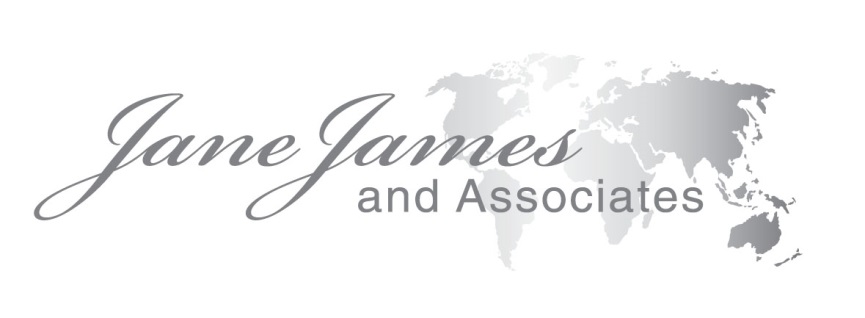 CATHERINE COOPER – RGN, ANPPROFILECatherine is a Registered General Nurse with over 25 years’ clinical experience both in the civilian and military field. She has extensive experience in Primary Care, as well as working in the Urgent/Unscheduled care environment. Catherine is currently an Advanced Nurse Practitioner and is the Infection Prevention Control Lead and a Nurse Prescriber within a busy General Practice.  Alongside her main role, Catherine also works as part of the GP practice out of hours service seeing unscheduled patients presenting with a variety of urgent care needs. Catherine works autonomously with the practice seeing urgent on the day cases as well as arranging investigations and referrals.  As Infection Control Lead Nurse she is responsible for overseeing the infection control policy for the practice and the delivery of good infection control principles as well as working on reducing antimicrobial prescribing and currently sits on C-Diff Bacteraemia reduction steering group within the CCG.  Catherine has recently been involved in promoting the quality of Primary Care Nursing across the locality. Catherine has also served as a Nursing Officer in the Queen Alexandra Royal Army Nursing Corps both in the UK and worldwide between 1998-2003. Catherine currently works for Jane James and Associates providing liability reports for use in litigation and is instructed on behalf of both the Claimant and Defendant. She has extensive experience in clinical decision making and reaching working diagnoses for individuals with a variety of physical conditions within the NHS and armed forces. She is used to triaging and making decisions regarding the care of acutely unwell patients’ and can expertly analyse protocols and interventions to identify any nursing breach of duty in her liability work.Catherine is an Accredited Expert Witness through the Bond Solon/Cardiff University Expert Witness accreditation programme.RECENT CAREER DETAILSJane James & AssociatesExpert Witness2015 - CurrentWestbury Group PracticeMedvivo (Out of Hours Provider)Trowbridge Health CentreAdvanced Nurse Practitioner Advanced Nurse PractitionerClinical Lead/ANPCurrentCurrent2012 - 2018Royal United Hospital, BathEmergency Nurse Practitioner2010 - 2012Minor Injuries Unit, RiponNurse Practitioner2008 - 2010Royal United Hospital, BathEmergency Nurse Practitioner2003 - 2008